Curriculum VitaeNota:Os campos para preenchimento estão assinalados com .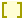 1. IdentificaçãoNome Completo:Morada:Código Postal:Localidade:País:Email:Telemóvel:2. Habilitações AcadémicasPeríodoGrau AcadémicoCursoInstituição de EnsinoNota FinalLicenciaturaOutroOutro3. Informação Profissional (preencher se estiver empregado)3. Informação Profissional (preencher se estiver empregado)Empresa:Morada:Localidade:Telefone:Email:Função:Permanência (anos/meses):4. Percurso ProfissionalPeríodoJobs/ActivitiesCompany5. Elementos complementares de avaliação (GMAT, Formação complementar, etc.)PeríodoElementos6. Caso pretenda candidatar-se ao Double Degree, por favor indique aqui.        (Informação meramente indicativa. Exclusiva para a candidatura aos Mestrados em Marketing, Gestão, Finanças e Business Economics)Data:Assinatura: